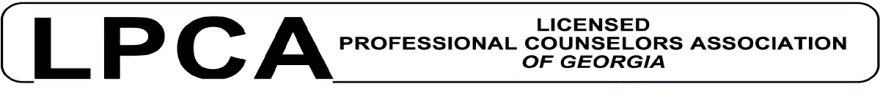 3091 Governors Lake DR NW, STE 570, Norcross, GA 30071Certified Professional Counselor Supervisor (CPCS) ApplicationProfessional Reference # 1Instructions Applicant: 	Give this form to your reference with a stamped addressed envelope – ADDRESSED TO:                         	LPCA CPCS 3091 Governors Lake Drive NW, STE 570, Norcross, GA 30071 Reference:  	Information obtained on this form will be kept confidential and will not be released to the CPCS applicant.YOU MUST BE LICENSED by the Sec of State GA Composite Board of PC, SW, MFTComplete items 1-7, provide a brief statement, sign, and have form notarized.  Enclose this form in the envelope provided to you by the applicant.  	Seal the envelope; sign your name across the envelope flap and mail. Name of Applicant: PRINT2.   Your Name (Referring Professional):PRINT___________________________________________________________				Name as shown on your GA Clinical License3.    License Type(s):    GA License #_____________________ 	EXPIRES: _____________________	(Check Your License Type)	______LPC     ___LCSW     ____LMFT     ___Licensed Psychologist    ___Licensed Psychiatrist		4.   Title/Position:__________________________________________ 	Work Setting:_________________________________5.    Professional Relationship with Applicant:* ___________________________________________     *Cannot be a supervisee of the Applicant, GA Licensing Board considers this dual relationship.5.    Length of time you have known Applicant:	Years _________  Months__________6.7.  8.  Please provide a brief statement concerning your recommendation of this individual for the LPCA of Georgia CPCS professional credential.________________________________________________________________________________________________________________________________________________________________________________________________________________________________________________________________________________________________________________________________________________________________________________________________________________________________________________________________________________________________________________________________________________________________________________________________________________________________________________________________________Signature of Referring Professional: ______________________________________________________________ Contact Phone __________________________     Email PRINT__________________________________________________________________Address/City/State/ Zip ____________________________________________________________________________________Subscribed and sworn before me this ________day of __________________20____.Notary Name: Print ________________________________________  Date__________     Notary Seal (Below)Notary Signature: __________________________________________    YES  I find the Applicant qualified to provide supervision for Counselors and recommend her/him for the CPCS credential. NOI do not find the Applicant qualified to provide supervision for Counselors and do not recommend her/him for the CPCS credential.